Trygt stortingsvalg under pandemien.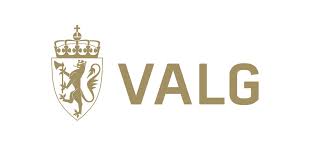 Ved gjennomføringen av valget i Øyer kommune legges det vekt på å følge alle regler og anbefalinger i forbindelse med valget. Smittevernrådene får vi fra Folkehelseinstituttet, Valgdirektoratet og kommuneoverlegene i Sør-Gudbrandsdal. Dette gjør vi for at du som velger skal kunne føle deg trygg i valgprosessen.Regjeringen har laget en smittevernveileder for valggjennomføring under covid-19-utbruddet, her er en kort oppsummering av innholdet:Valget kan gjennomføres.Ingen syke kan være i stemmelokalene, men det skal tilrettelegges for at alle får stemt.Kontaktreduserende tiltak i alle ledd for å sørge for god avstand.Kommunene må sørge for godt renhold og god hygiene.Det skal være trygt å stemme!Konkret betyr dette bl.a:Vi vil ha ekstra vakt utenfor valglokalene. Vakten skal veilede deg som velger i å holde avstand og ellers følge smittevernreglene.Vi har håndsprit flere steder i lokalet.Vi har pleksiglass rundt noen av valgmedarbeiderne.Vi vil passe på å ikke slippe inn for mange i valg-lokalet om gangen. Avstand er viktig!Tilstrebe at velgerne tilbringer minst mulig tid innendørs.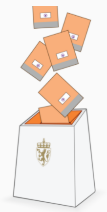 Vi har organisert det slik at du vil gå ut av valglokalet i en annen utgang en der du kom inn.Det må være fri passasje ved utgangsdørene. Vil du prate, må dette gjøres ute og i god avstand fra dørene.For de som ønsker det, vil det vil være tilgang til munnbind ved inngangen. (Dersom smittesituasjonen forverrer seg, kan det bli pålegg om å bruke det).Å stemme hjemme på valgdagene.Det er egne regler for deg som er pålagt isolasjon grunnet covid-19 og ikke kan stemme i de ordinære valglokalene søndag 12. september eller mandag 13. september. Overtredelse av pålagt isolasjon er straffbart. Er du en av disse, og er manntallsført i Øyer kommune, kan du søke valgstyret om ambulerende stemming. Dette må du gjøre før klokken 10:00 mandag den 13. september. 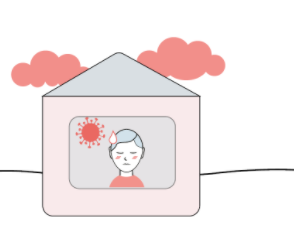 
Du kan søke ved å kontakte Laila Odden på mobil 977 12 820, eller ringe servicetorget på telefon 
61 26 81 00. Når du har fått innvilget «hjemmevalg», vil vi avtale tid for besøk av våre stemmemottakere med smittevernutstyr.Forhåndsstemming.For å unngå trengsel ser vi gjerne at mange forhåndsstemmer! Info og frister for forhåndsstemmegiving i Øyer kommune finner du her.Når er det størst fare for kø?Vi er relativt en liten kommune der valgavviklingen bruker å gå greit uten lange køer. Det er erfaringsmessig flest velgere like etter åpningstid, rundt lunsjtid og etter middagstid. Du er alltid velkommen!Mer info.Generell info om valget finner du på denne nettadressen: www.valg.no. Godt valg!